Аналитическая справка по результатам ВПР по русскому языку в 2022 (осень)в 6-9 классах (по программе 5-8 классов)в Киришском районеСтатистический анализ результатов Всероссийской проверочной работы:Характеристика контекстных данныхОбучающиеся 6-9 классов школ Киришского района писали ВПР по русскому языку осенью 2022 года по программам 5-8 классов.С одной стороны, этот временной разрыв может служить причиной снижения результатов (перерыв на длительные каникулы, адаптация в начале учебного года, ограничение учебных часов, отведённых на повторение изученного в предыдущем году). С другой стороны, написание работы в октябре дало возможность правильно выстроить систему повторения и включать в уроки необходимые для актуализации компоненты.В образовательных организациях района наблюдается дефицит кадров. Учителя русского языка работают с большими нагрузками в 1,5 и более ставок. Около 25% -  молодые и малоопытные педагоги, примерно такое же количество возрастных (старше 55 лет) учителей.Среди обучающихся заметно возросло число детей-инофонов, некоторые из которых не только не говорят и не читают по-русски, но и просто не понимают устную русскую речь, в их семьях общение строится исключительно на родном языке, и родители зачастую не владеют русским языком даже на минимальном уровне.В районе 13 школ (8 городских, 5 сельских), из них три школы с низкими образовательными результатами (МОУ «КСОШ №3», МОУ «Будогощская СОШ им. М.П. Галкина», МОУ «Глажевская СОШ») и одна школа, функционирующая в неблагоприятных социальных условиях (МОУ «Пчевжинская СОШ им. А.И.Сидорова»).Статистические данныеРусский язык 5 класс (в 6 классе по программе 5 класса)В Киришском районе из 737 учащихся 6-х классов (по программе 5 класса) выполняли работу 628 (85,2 %) человек.Всероссийская проверочная работа по русскому языку в 6-х классах (по программе 5 класса) состояла из 12 заданий, в том числе 5 заданий к приведенному тексту для чтения. Задания 1–9 предполагают запись развернутого ответа, задания 10–12 – краткого ответа в виде слова (сочетания слов).ВПР, русский язык, 5 класс.Результаты по общеобразовательным организациям приведены в таблице ниже.- ОО, обучающиеся которой показали результат ниже уровня Киришского района.Успеваемость ниже районного значения (92,68%) и качество менее 50% показали следующие ОО: МОУ «КСОШ №1 им. С. Н. Ульянова»,МОУ «КСОШ №2», МОУ «КСОШ №3», МОУ «Киришский лицей», МОУ «Пчевжинская СОШ им. А.И.Сидорова».	Результаты выполнения ВПР по русскому языку осенью в 2022 году показали, что обучающиеся 6-х классов (по программе 5 класса) Киришского района справились с ВПР успешнее, чем их сверстники по России (успеваемость выше на 5,93%, качество на 5,37%) и их результаты соотносимы с результатами сверстников по Ленинградской области.При сравнении результатов ВПР за 5 класс Киришского района осени 2022 года с итогами 2021 года отмечается незначительный рост успеваемости на 1,01%, но при этом снижение качества на 2,16%. В целом результаты сопоставимы со средними значениями по Ленинградской области и выше, чем у всей выборки.Статистика по отметкамАнализ данных по отметкам общеобразовательных организаций Киришского районанаибольшее число обучающихся (более 10% от общего числа писавших работу) с отрицательным «неудовлетворительным» результатом(«2») в следующих ОО:МОУ «КСОШ №1 им. С. Н. Ульянова»,МОУ «КСОШ №2»,МОУ «КСОШ №3»,МОУ «Пчевжинская СОШ им. А.И.Сидорова».наибольшее число обучающихся (более 10% от общего числа писавших работу) с высоким результатом («5») в следующих ОО:МОУ «КСОШ №2»,МОУ «КСОШ №3»,МОУ «Гимназия» г.Кириши,МОУ «КСОШ №7»,МОУ «КСОШ №8»,МОУ «Будогощская СОШ им. М.П. Галкина»,МОУ «Глажевская СОШ»,МОУ «Пчевская СОШ им. СадыкаДжумабаева»,НОУ школа «Истоки».По результатам ВПР по русскому языку среди учащихися 6-х классов (по программе 5 класса)  в Киришском районе 68,63% обучающихся подтвердили свои отметки, понизили свой результат 26,27% обучающихся, повысили – 5,1 % обучающихся.Анализ сравнения отметок, полученных за ВПР с отметками по журналу показал, что во всех ОО Киришского района корреляция составляет менее 80%, за исключением четырёх: МОУ «КСОШ №3»,МОУ «КСОШ №6», МОУ «Будогощская СОШ им. М.П. Галкина»,МОУ «Кусинская СОШ».Распределение первичных баллов по русскому языку учащихся 6-х классов (по программе 5 класса) Киришского района (осень, 2022 год)Максимальный первичный балл за выполнение работы − 45. Перевод первичных баллов в отметки по пятибалльной шкалеПо результатам работы по русскому языку в 6-х классах (по программе 5 класса) 6,1% обучающихся перешли минимальный порог оценки «3», набрав 18 баллов, и 5,7% перешли минимальный порог оценки «4», набрав 29 баллов, что отображено на диаграмме.Характер рисунка диаграммы указывает на резкое увеличение числа обучающихся на начальных значениях диапазонов отметок «3» и «4».Достижение планируемых результатовУспешность выполнения заданий ВПР в целом по району в сравнении с данными по всей выборке и Ленинградской области приведена в диаграмме. Характер рисунка диаграммы свидетельствует о том, что обучающиеся Киришского района имеют те же затруднения в освоении ООП по русскому языку, что и их сверстники в Ленинградской области и по всей России. Однако одно из заданий (№2 – 2К3) требует внимания, поскольку успешность его выполнения ниже, чем по всей выборке и ЛО – 37,26% (проводить морфологический анализ слова).	В числе заданий, вызывающих затруднения, следует отметить и такие, как:№2 (2K4) – проводить синтаксический анализ словосочетания и предложения (успешность выполнения – 50,58%);№5 (5.2) – графическое объяснение постановки знаков препинания в предложении с прямой речью (успешность выполнения – 47,13%).Русский язык.6 класс (в 7 классе по программе 6 класса)В Киришском районе из 739 учащихся 7-х классов (по программе 6 класса) выполняли работу 597 (80,8 %) человек.Вариант проверочной работы по русскому языку в 7-х классах (по программе 6 класса)содержал 14 заданий. Задания 1–3, 7–12, 14 предполагают запись развернутого ответа, задания 4–6, 13 − краткого ответа в виде слова (сочетания слов).ВПР, русский язык, 6 класс. Результаты по общеобразовательным организациям приведены в таблице ниже. - ОО, обучающиеся которой показали результат ниже уровня Киришского района.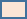 Успеваемость ниже районного значения (91,46%) и качество менее 50% показали следующие ОО: МОУ «КСОШ №1 им. С. Н. Ульянова»,МОУ «Гимназия» г. Кириши, МОУ «КСОШ №7», МОУ «КСОШ №8», МОУ «Пчевжинская СОШ им. А.И.Сидорова», МОУ «Пчевская СОШ им. СадыкаДжумабаева».	Результаты выполнения ВПР по русскому языку осенью в 2022 году показали, что обучающиеся 7-х классов (по программе 6 класса) Киришского района справились с ВПР успешнее, чем их сверстники по России (успеваемость выше на 5,24%, качество на 6,88%) и ихрезультаты соотносимы с результатами сверстников по Ленинградской области.	При сравнении результатовКиришского района осени 2022 года с итогами 2021 годаотмечается незначительное снижение успеваемости на 0,6%, но при этом росткачества на 10,31%. Такая же тенденция наблюдается как по всей выборке, так и по Ленинградской области.Статистика по отметкамАнализ данных по отметкам общеобразовательных организаций Киришского районанаибольшее число обучающихся (более 10% от общего числа писавших работу) с отрицательным «неудовлетворительным» результатом(«2») в следующих ОО:МОУ «КСОШ №3»,МОУ «КСОШ №6»,МОУ «КСОШ №8»,МОУ «Пчевжинская СОШ им. А.И.Сидорова», МОУ «Пчевская СОШ им. СадыкаДжумабаева»,НОУ школа «Истоки».наибольшее число обучающихся (более 10% от общего числа писавших работу) с высоким результатом («5») в следующих ОО:МОУ «КСОШ №1 им. С. Н. Ульянова»,МОУ «КСОШ №8»,МОУ «Киришский лицей».По результатам ВПР по русскому языку среди учащихися 7-х классов (по программе 6 класса)  в Киришском районе 71,69% обучающихся подтвердили свои отметки, понизили свой результат 22,28% обучающихся, повысили – 6,03 % обучающихся.Анализ сравнения отметок, полученных за ВПР с отметками по журналу показал, что во всех ОО Киришского района корреляция составляет менее 80%, за исключением четырёх:МОУ «КСОШ №6», МОУ «Будогощская СОШ им. М.П. Галкина»,МОУ «Глажевская СОШ», МОУ «Кусинская СОШ».Распределение первичных баллов по русскому языку учащихся 7-х классов (по программе 6 класса) Киришского района (осень, 2022 год)Максимальный первичный балл за выполнение работы − 51. Перевод первичных баллов в отметки по пятибалльной шкалеПо результатам работы по русскому языку в 7-х классах(по программе 6 класса) 8,2% обучающихся перешли минимальный порог оценки «3», набрав 25 баллов, и 6,5% перешли минимальный порог оценки «4», набрав 35 баллов, что отображено на диаграмме.Характер рисунка диаграммы указывает на резкое увеличение числа обучающихся на начальных значениях диапазонов отметок «3» и «4».Достижение планируемых результатовУспешность выполнения заданий ВПР в целом по району в сравнении с данными по всей выборке и Ленинградской области приведена в диаграмме. Характер рисунка диаграммы свидетельствует о том, что обучающиеся Киришского района имеют те же затруднения в освоении ООП по русскому языку, что и их сверстники в Ленинградской области и по всей России. Однако одно из заданий (№13) требует внимания, поскольку успешность его выполнения ниже, чем по всей выборке и ЛО – 33% (умение распознавать стилистическую принадлежность слова и подбирать к нему близкие по значению слова (синонимы).В числе заданий, вызывающих затруднения, следует отметить и такие, как:№2 (2K3) –  проводить морфологический анализ слова (успешность выполнения – 37,07%);№9 – анализировать текст с точки зрения его основной мысли, адекватно формулировать основную мысль текста в письменной форме (успешность выполнения – 47,82%);№12 (12.2) – распознавать и адекватно формулировать лексическое значение многозначного слова с опорой на   контекст; использовать многозначное слово в другом значении в самостоятельно составленном и оформленном на письме речевом высказывании(успешность выполнения – 46,31%);№14 (14.2) –на основе значения фразеологизма и собственного жизненного опыта обучающихся определять конкретную жизненную ситуацию для адекватной интерпретации фразеологизма (успешность выполнения – 46,98%).Русский язык. 7 класс (в 8 классе по программе 7 класса)В Киришском районе из 630 учащихся 8-х классов (по программе 7 класса) выполняли работу 530 (84,1 %) человек.Вариант проверочной работы по русскому языку в8-х классах (по программе 7 класса)содержал 14 заданий. Задания 1–2, 6–9, 11,14 предполагают запись развернутого ответа, задания 3–5, 10, 12, 13 − краткого ответа в виде слова (сочетания слов).ВПР, русский язык, 7 класс. Результаты по общеобразовательным организациям приведены в таблице ниже. - ОО, обучающиеся которой показали результат ниже уровня Киришского района.Успеваемость ниже районного значения (88,69%) и при этом качество менее 50% показали следующие ОО: МОУ «КСОШ №1 им. С. Н. Ульянова», МОУ «КСОШ №3», МОУ «Гимназия» г. Кириши, МОУ «КСОШ №8»,МОУ «Будогощская СОШ им. М.П. Галкина», МОУ «Пчевжинская СОШ им. А.И.Сидорова», МОУ «Пчевская СОШ им. СадыкаДжумабаева».	Результаты выполнения ВПР по русскому языку осенью в 2022 году показали, что обучающиеся 8-х классов (по программе 7 класса) Киришского района справились с ВПР успешнее, чем их сверстники по России (успеваемость выше на 5,01%, при этом качествонижена 2,43%), и их результаты значительно ниже результатов сверстников по Ленинградской области.	При сравнении результатов Киришского района осени 2022 года с итогами 2021 года отмечается незначительное повышение успеваемости на 1,13%, но при этом снижениекачества на 4,48%. Такая же тенденция наблюдается как по всей выборке, так и по Ленинградской области.Статистика по отметкамАнализ данных по отметкам общеобразовательных организаций Киришского районанаибольшее число обучающихся (более 10% от общего числа писавших работу) с отрицательным «неудовлетворительным» результатом(«2») в следующих ОО:МОУ «КСОШ №1 им. С. Н. Ульянова», МОУ «КСОШ №3»,МОУ «Гимназия» г. Кириши,МОУ «КСОШ №8»,МОУ «Будогощская СОШ им. М.П. Галкина», МОУ «Пчевжинская СОШ им. А.И.Сидорова»,МОУ «Пчевская СОШ им. СадыкаДжумабаева».наибольшее число обучающихся (более 10% от общего числа писавших работу) с высоким результатом («5») в следующих ОО:МОУ «КСОШ №7»,НОУ школа «Истоки».По результатам ВПР по русскому языку среди учащихися 8-х классов (по программе 7 класса)  в Киришском районе 74,62% обучающихся подтвердили свои отметки, понизили свой результат 22,35% обучающихся, повысили – 3,01 % обучающихся.Анализ сравнения отметок, полученных за ВПР с отметками по журналу показал, что в восьми ОО Киришского района корреляция составляет 80% и более: МОУ «КСОШ №6», МОУ «КСОШ №7», МОУ «Будогощская СОШ им. М.П. Галкина», МОУ «Глажевская СОШ», МОУ «Кусинская СОШ», МОУ «Пчевжинская СОШ им. А.И.Сидорова», МОУ «Пчевская СОШ им. Садыка Джумабаева», НОУ школа «Истоки».Распределение первичных баллов по русскому языку учащихся 8-х классов (по программе 7 класса) Киришского района (осень, 2022 год)Максимальный первичный балл за выполнение работы − 47. Перевод первичных баллов в отметки по пятибалльной шкалеПо результатам работы по русскому языку в 8-х классах(по программе 7 класса) 7% обучающихся перешли минимальный порог оценки «3», набрав 25 баллов, и 5,5% перешли минимальный порог оценки «4», набрав 35 баллов, что отображено на диаграмме.Характер рисунка диаграммы указывает на резкое увеличение числа обучающихся на начальном значении диапазона отметки «3».Достижение планируемых результатовУспешность выполнения заданий ВПР в целом по району в сравнении с данными по всей выборке и Ленинградской области приведена в диаграмме. Характер рисунка диаграммы свидетельствует о том, что обучающиеся Киришского района имеют те же затруднения в освоении ООП по русскому языку, что и их сверстники в Ленинградской области и по всей России. Однако одно из заданий (№6) требует внимания, поскольку успешность его выполнения ниже, чем по всей выборке и ЛО – 38,68% (умение распознавать случаи нарушения грамматических норм русского литературного языка в заданных предложениях и исправлять эти нарушения).В числе заданий, вызывающих затруднения, следует отметить и такие, как:№1 (1К2)– соблюдение изученных и пунктуационных правил при списывании осложненного пропусками орфограмм и пунктограмм текста(успешность выполнения – 48,43%);№2 (2K3) –  проводить морфологический анализ слова (успешность выполнения – 39,25%);№7 (7.2) – опознавать предложения осложненной структуры (предложения с причастным оборотом), соблюдать основные языковые нормы в письменной речи(успешность выполнения – 46,42%);№8 (8.2) опознавать предложения осложненной структуры (предложения с деепричастным оборотом), соблюдать основные языковые нормы в письменной речи(успешность выполнения – 44,15%);№9 –анализировать прочитанный текст с точки зрения его основной мысли; распознавать и формулировать основную мысль текста в письменной форме (успешность выполнения – 47,36%).№11 (11.2)–адекватное понимание, интерпретация и комментирование текстов различных функционально-смысловых типов речи: отбор ключевой информации из текста при ответе на вопрос(успешность выполнения – 43,47%);Русский язык. 8 класс (в 9 классе по программе 8 класса)В Киришском районе из 604 учащихся 9-х классов (по программе 8 класса) выполняли работу 471 (79 %) человек.Вариант проверочной работы по русскому языку в9-х классах (по программе 8 класса)содержал 17 заданий, в том числе 11 заданий к приведённому тексту для чтения. Задания 1–4, 6–9, 15–16 предполагают запись развёрнутого ответа, задания 5, 10−14, 17 − краткого ответа в виде слова (сочетания слов).ВПР, русский язык, 8класс. Результаты по общеобразовательным организациям приведены в таблице ниже. - ОО, обучающиеся которой показали результат ниже уровня Киришского района.Успеваемость ниже районного значения (86,2%) и при этом качество менее 50% показали следующие ОО: МОУ «КСОШ №1 им. С. Н. Ульянова», МОУ «Гимназия» г. Кириши, МОУ «Киришский лицей», МОУ «Глажевская СОШ», МОУ «Пчевжинская СОШ им. А.И.Сидорова», НОУ школа «Истоки».	Результаты выполнения  ВПР по русскому языку осенью в 2022 году показали, что обучающиеся 9-х классов (по программе 8 класса) Киришского района справились с ВПР успешнее, чем их сверстники по России (успеваемость выше на 5,04%, при этом качествониже на 2,78%), и их результаты ниже результатов сверстников по Ленинградской области.	При сравнении результатов Киришского района осени 2022 года с итогами 2021 года отмечается снижение успеваемости на 4,7% и снижение качества на 4,55%. По всей выборке участников (РФ и ЛО) наблюдаетсяитенденция незначительной динамики повышения успеваемости и качества в 2022 году по сравнению с 2021 годом.Статистика по отметкамАнализ данных по отметкам общеобразовательных организаций Киришского районаБолее 10% от общего числа писавших работу обучающихся показали отрицательный «неудовлетворительный» результат («2») в 14-ти ОО, кроме:МОУ «КСОШ №2»,МОУ «КСОШ №3»,МОУ «Будогощская СОШ им. М.П. Галкина», МОУ «Пчевжинская СОШ им. А.И.Сидорова».наибольшее число обучающихся (более 10% от общего числа писавших работу) с высоким результатом («5») в следующих ОО:МОУ «Гимназия» г. Кириши, МОУ «КСОШ №8»,МОУ «Будогощская СОШ им. М.П. Галкина», МОУ «Глажевская СОШ», МОУ «Пчевская СОШ им. СадыкаДжумабаева».В ряде школ отмечается резкая полярность неудовлетворительных и высоких отметок (много «2» и в то же время много «5»): МОУ «Гимназия» г. Кириши, МОУ «КСОШ №8», МОУ «Будогощская СОШ им. М.П. Галкина». По результатам ВПР по русскому языку среди учащихися 9-х классов (по программе 8 класса)  в Киришском районе 73,25% обучающихся подтвердили свои отметки, понизили свой результат 23,99% обучающихся, повысили – 2,76 % обучающихся.Анализ сравнения отметок, полученных за ВПР с отметками по журналу показал, что в восьми ОО Киришского района корреляция составляет 80% и более: МОУ «КСОШ №3», МОУ «КСОШ №6», МОУ «КСОШ №8», МОУ «Будогощская СОШ им. М.П. Галкина», МОУ «Кусинская СОШ», МОУ «Пчевская СОШ им. Садыка Джумабаева».Распределение первичных баллов по русскому языку учащихся 9-х классов (по программе 8 класса) Киришского района (осень, 2022 год)Максимальный первичный балл за выполнение работы − 51. Перевод первичных баллов в отметки по пятибалльной шкалеПо результатам работы по русскому языку в 9-х классах (по программе 8 класса) 12,3% обучающихся перешли минимальный порог оценки «3», набрав 26 баллов, и 4,9% перешли минимальный порог оценки «4», набрав 32 баллов, что отображено на диаграмме. Характер рисунка диаграммы указывает на резкое увеличение числа обучающихся на начальном значении диапазона отметки «3».Достижение планируемых результатовУспешность выполнения заданий ВПР в целом по району в сравнении с данными по всей выборке и Ленинградской области приведена в диаграмме. Характер рисунка диаграммы свидетельствует о том, что обучающиеся Киришского района имеют те же затруднения в освоении ООП по русскому языку, что и их сверстники в Ленинградской области и по всей России. Однако одно из заданий (№2/ 2К3) требует внимания, поскольку успешность его выполнения ниже, чем по всей выборке и ЛО – 44,3% (умение проводить синтаксический анализ предложения.В числе заданий, вызывающих затруднения, следует отметить и такие, как:№1 (1К2)– соблюдение изученных и пунктуационных правил при списывании осложненного пропусками орфограмм и пунктограмм текста (успешность выполнения – 42,25%);№3 (3.2) –  обоснование условий выбора слитного/раздельного написания НЕ с разными частями речи (успешность выполнения – 37,72%);№4 (4.2) –  обоснование условий выбора написания Н и НН в словах разных частей речи (успешность выполнения – 26,89%);№7 – анализ прочитанного текста с точки зрения его основной мысли (успешность выполнения – 46,82%);№15 (15.2) – обоснование условия обособления согласованного определения в предложении с обособленным согласованным определением, в том числе с помощью графической схемы (успешность выполнения – 42,04%);№16 (16.2) – обоснование условия обособления обстоятельства в предложении с обособленным обстоятельством, в том числе с помощью графической схемы (успешность выполнения – 45,86%).ЗаключениеВ целом по району успешность выполнения ВПР в 2022 чуть ниже, чем в 2021 году, но эти показатели за два года выше результатов всей выборки по РФ.Обучающиеся всех параллелей Киришского района испытывают такие же затруднения при освоении образовательной программы по русскому языку, что и их сверстники в РФ и Ленинградской области. На основании наблюдений трёх последних лет за данными по успешности выполнения отдельных заданий ВПР в каждом классе отмечаются типичные затруднения, с которыми не справляются обучающиеся: применение на письме пунктуационных правил, морфологический анализ слов разных частей речи, поиск и исправление грамматических ошибок, анализ текста с точки зрения основной мысли, графическое обоснование постановки знаков препинания в предложениях, осложнённых различными синтаксическими конструкциями. В работах ВПР за 8 класс наблюдается низкий уровень выполнения заданий на слитное/раздельное написание НЕ со словами разных частей речи и написание Н-НН в словах разных частей речи. Аналогичные ошибки отмечаются, как типичные, и при сдаче ГИА по русскому языку.При анализе соответствия отметок за ВПР отметкам по журналу отмечается, что в 5-6 классах в  половине школ корреляция не достигает 80%, а в 7-8 классах количество школ, где соответствие достигает 80 и более % возрастает до 75%. При этом успеваемость и качество к 7-8 классам снижается.В 2020 и 2021 году в Киришском районе не выявлялись школы с признаками необъективного оценивания ВПР по русскому языку. В 2022 году выявлено две школы: МОУ «КСОШ №7» и МОУ «Кусинская СОШ». Основной причиной необъективного оценивания работ обучающихся стал ошибочный подход к формированию предметной комиссии, в которую были включены педагоги, не владеющие критериальной базой и не имеющие навыка критериального оценивания.ВыводыНеобходимо обеспечить в ОО объективность при проведении процедуры ВПР и при организации проверки работ обучающихся (создавать при необходимости межшкольные и муниципальные предметные комиссии).До проведения ВПР педагоги должны пройти обучение критериальному оцениванию в учреждениях ДПО и получить практический опыт в ходе практикумов на школьном или муниципальном уровне. Особое внимание нужно уделить повышению методических компетенций по преподаванию «западающих» тем.Детальный анализ результатов ВПР необходимо проводить на всех уровнях: муниципальном, школьном и на уровне конкретного педагога (по индивидуальным результатам каждого обучающегося).Планирование коррекционной работы с конкретными обучающимися должно осуществляться на начало учебного года, с тем чтобы дифференцированно выстроить систему повторения изученного в предыдущем году.Необходимо выстроить на муниципальном уровне систему работы с педагогами по повышению качества образования и объективному оцениванию образовательных результатов, в том числе через формирование ИОМ.РекомендацииРуководителям ОО:провести анализ результатов ВПР обучающихся 5-8 классов;организовать коррекционную работу по достижению обучающимися 5-8 классов базового уровня планируемых результатов освоения ПООП;запланировать мониторинг объективности выставления отметок, соответствия выставленных четвертных/триместровых отметок школьному нормативному локальному акту, регулирующему оценочную деятельность;выявить типичные затруднения, демонстрируемые обучающимися на протяжении нескольких лет, с целью выявления профдефицитов педагогов и последующей их коррекции;проанализировать рабочие программы по учебным дисциплинам с целью корректировки их в сторону увеличения часов на изучение «западающих» тем; сформировать адресный запрос на уровень муниципальных методических объединений учителей-предметников с целью получения методической поддержки для конкретных учителей;направить педагогов, испытывающих затруднения при оценивании заданий ВПР, на КПК по критериальному оцениванию;организовать участие педагогов в системе методических мероприятий на муниципальном уровне по вопросам качества образования и оценки достижения планируемых результатов обучения (семинары, практикумы, открытые уроки, консультации, работа в составе экспертных комиссий/ рабочих групп, трансляция успешного опыта на уровне РМО)по результатам ВПР определить педагогов, которым необходимо пройти оценку предметных и методических компетенций с целью выявления профессиональных дефицитов и их последующей коррекции;включать в состав школьных предметных комиссий преимущественно педагогов, прошедших специальное обучение по проверке заданий ВПР.Руководителям муниципальных методических служб и РМО учителей- предметниковзапланировать в 2022 – 2023 учебном году работу по выявлению «западающих» элементов содержания предмета;организовать распространение положительного опыта коллег по достижению планируемых результатов освоения ПООП;оказывать помощь при формировании и реализации ИОМ педагогов, имеющих дефициты в области методики преподавания предмета;организовать работу по применению критериальной базы оценивания ВПР. № п/пООЧисло писавшихПонизилиПонизилиПодтвердилиПодтвердилиПовысилиПовысиливыполнили работу на оценку (%)выполнили работу на оценку (%)выполнили работу на оценку (%)выполнили работу на оценку (%)усп-ть %кач-во %% вып-ия№ п/пООЧисло писавшихКол-во обуч-ся%Кол-во обуч-ся%Кол-вообуч-ся%"2""3""4""5"усп-ть %кач-во %% вып-ия1МОУ «КСОШ №1 им. С. Н. Ульянова»753648395200125626,675,33883254,732МОУ «КСОШ №2»561730,363766,0723,5710,7142,8626,7919,6489,2946,4361,33МОУ «КСОШ №3»47817,023982,980019,1527,6642,5510,6480,8553,1956,914МОУ «Гимназия» г. Кириши531630,193566,0423,775,6635,8545,2813,2194,3458,4967,095МОУ «КСОШ №6»7779,096685,7145,191,346,7542,869,0998,751,9567,16МОУ «КСОШ №7»992020,27474,7555,053,0328,2847,4721,2196,9668,6865,237МОУ «КСОШ №8»982626,536061,221212,247,1433,6743,8815,3192,8659,1965,798МОУ «Киришский лицей»702637,144057,1445,718,5751,43301091,434059,399МОУ «Будогощская СОШ им. М.П. Галкина»2021018900002535401007578,1110МОУ «Глажевская СОШ»21523,811571,4314,764,7671,439,5214,2995,2423,8153,6111МОУ «Кусинская СОШ»200210000010000100046,8312МОУ «Пчевжинская СОШ им. А.И.Сидорова»4125375002525500755058,3313МОУ «Пчевская СОШ им. СадыкаДжумабаева»512036012002040401008077,7814НОУ школа «Истоки»10000110000100010010075,4%  по Киришскому району%  по Киришскому району62816526,2743168,63325,17,3240,6137,7414,3392,6852,0762,86%  по Ленинградской области%  по Ленинградской области15239266817,521163776,49276,096,7939,2940,8313,0993,2153,9263,46%  по РФ%  по РФ13,2540,0534,512,286,7546,759,14Группы участников2022 год2022 год2021 год2021 годГруппы участниковуспев-тькач-воуспев-тькач-воРФ86,7546,786,2247,35Ленинградская область93,2153,9292,2452,87Киришский район92,6852,0791,6754,23Группы участников«2»«3»«4»«5»Вся выборка13,2540,0534,512,2Ленинградская обл.6,7939,2940,8313,09Киришский муниципальный район7,3240,6137,7414,33Отметка по пятибалльной шкале«2»«3»«4»«5»Первичные баллы0–1718–2829–3839–45Блоки ПООП обучающийся научится / получит возможность научиться или проверяемые требования (умения) в соответствии с ФГОС (ФК ГОС)Ленинградская обл.Киришский район1K1. Совершенствование видов речевой деятельности (чтения, письма), обеспечивающих эффективное овладение разными учебными предметами; овладение основными нормами литературного языка (орфографическими, пунктуационными); стремление к речевому самосовершенствованию. Соблюдать основные языковые нормы в письменной речи; редактировать письменные тексты разных стилей и жанров с соблюдением норм современного русского литературного языка63,1162,51K2. Совершенствование видов речевой деятельности (чтения, письма), обеспечивающих эффективное овладение разными учебными предметами; овладение основными нормами литературного языка (орфографическими, пунктуационными); стремление к речевому самосовершенствованию. Соблюдать основные языковые нормы в письменной речи; редактировать письменные тексты разных стилей и жанров с соблюдением норм современного русского литературного языка59,1161,841K3. Совершенствование видов речевой деятельности (чтения, письма), обеспечивающих эффективное овладение разными учебными предметами; овладение основными нормами литературного языка (орфографическими, пунктуационными); стремление к речевому самосовершенствованию. Соблюдать основные языковые нормы в письменной речи; редактировать письменные тексты разных стилей и жанров с соблюдением норм современного русского литературного языка93,1294,352K1. Расширение и систематизация научных знаний о языке; осознание взаимосвязи его уровней и единиц; освоение базовых понятий лингвистики, основных единиц и грамматических категорий языка; формирование навыков проведения различных видов анализа слова (фонетического, морфемного, словообразовательного, лексического, морфологического), синтаксического анализа словосочетания и предложения. Проводить фонетический анализ слова; проводить морфемный анализ слов; проводить морфологический анализ слова; проводить синтаксический анализ словосочетания и предложения.57,5952,072K2. Расширение и систематизация научных знаний о языке; осознание взаимосвязи его уровней и единиц; освоение базовых понятий лингвистики, основных единиц и грамматических категорий языка; формирование навыков проведения различных видов анализа слова (фонетического, морфемного, словообразовательного, лексического, морфологического), синтаксического анализа словосочетания и предложения. Проводить фонетический анализ слова; проводить морфемный анализ слов; проводить морфологический анализ слова; проводить синтаксический анализ словосочетания и предложения.83,2384,712K3. Расширение и систематизация научных знаний о языке; осознание взаимосвязи его уровней и единиц; освоение базовых понятий лингвистики, основных единиц и грамматических категорий языка; формирование навыков проведения различных видов анализа слова (фонетического, морфемного, словообразовательного, лексического, морфологического), синтаксического анализа словосочетания и предложения. Проводить фонетический анализ слова; проводить морфемный анализ слов; проводить морфологический анализ слова; проводить синтаксический анализ словосочетания и предложения.45,0437,262K4.Расширение и систематизация научных знаний о языке; осознание взаимосвязи его уровней и единиц; освоение базовых понятий лингвистики, основных единиц и грамматических категорий языка; формирование навыков проведения различных видов анализа слова (фонетического, морфемного, словообразовательного, лексического, морфологического), синтаксического анализа словосочетания и предложения. Проводить фонетический анализ слова; проводить морфемный анализ слов; проводить морфологический анализ слова; проводить синтаксический анализ словосочетания и предложения.54,8150,583. Совершенствование видов речевой деятельности (чтения, говорения), обеспечивающих эффективное овладение разными учебными предметами и взаимодействие с окружающими людьми; овладение основными нормами литературного языка (орфоэпическими). Проводить орфоэпический анализ слова; определять место ударного слога74,6177,474.1. Расширение и систематизация научных знаний о языке; осознание взаимосвязи его уровней и единиц; освоение базовых понятий лингвистики, основных единиц и грамматических категорий языка. Опознавать самостоятельные части речи и их формы, а также служебные части речи и междометия80,579,724.2. Расширение и систематизация научных знаний о языке; осознание взаимосвязи его уровней и единиц; освоение базовых понятий лингвистики, основных единиц и грамматических категорий языка. Опознавать самостоятельные части речи и их формы, а также служебные части речи и междометия57,2155,335.1. Совершенствование видов речевой деятельности (чтения, письма), обеспечивающих эффективное овладение разными учебными предметами и взаимодействие с окружающими людьми; расширение и систематизация научных знаний о языке; осознание взаимосвязи его уровней и единиц; освоение базовых понятий лингвистики, основных единиц и грамматических категорий языка; овладение основными нормами литературного языка (пунктуационными). Анализировать различные виды словосочетаний и предложений с точки зрения их структурно-смысловой организации и функциональных особенностей; соблюдать основные языковые нормы в письменной речи; опираться на грамматико-интонационный анализ при объяснении расстановки знаков препинания в предложении59,8955,15.2. Совершенствование видов речевой деятельности (чтения, письма), обеспечивающих эффективное овладение разными учебными предметами и взаимодействие с окружающими людьми; расширение и систематизация научных знаний о языке; осознание взаимосвязи его уровней и единиц; освоение базовых понятий лингвистики, основных единиц и грамматических категорий языка; овладение основными нормами литературного языка (пунктуационными). Анализировать различные виды словосочетаний и предложений с точки зрения их структурно-смысловой организации и функциональных особенностей; соблюдать основные языковые нормы в письменной речи; опираться на грамматико-интонационный анализ при объяснении расстановки знаков препинания в предложении48,2647,136.1. Совершенствование видов речевой деятельности (чтения, письма), обеспечивающих эффективное овладение разными учебными предметами и взаимодействие с окружающими людьми; расширение и систематизация научных знаний о языке; осознание взаимосвязи его уровней и единиц; освоение базовых понятий лингвистики, основных единиц и грамматических категорий языка; овладение основными нормами литературного языка (пунктуационными). Анализировать различные виды словосочетаний и предложений с точки зрения их структурно-смысловой организации и функциональных особенностей; соблюдать основные языковые нормы в письменной речи; опираться на грамматико-интонационный анализ при объяснении расстановки знаков препинания в предложении63,3363,936.2. Совершенствование видов речевой деятельности (чтения, письма), обеспечивающих эффективное овладение разными учебными предметами и взаимодействие с окружающими людьми; расширение и систематизация научных знаний о языке; осознание взаимосвязи его уровней и единиц; освоение базовых понятий лингвистики, основных единиц и грамматических категорий языка; овладение основными нормами литературного языка (пунктуационными). Анализировать различные виды словосочетаний и предложений с точки зрения их структурно-смысловой организации и функциональных особенностей; соблюдать основные языковые нормы в письменной речи; опираться на грамматико-интонационный анализ при объяснении расстановки знаков препинания в предложении55,5953,037.1. Совершенствование видов речевой деятельности (чтения, письма), обеспечивающих эффективное овладение разными учебными предметами и взаимодействие с окружающими людьми; расширение и систематизация научных знаний о языке; осознание взаимосвязи его уровней и единиц; освоение базовых понятий лингвистики, основных единиц и грамматических категорий языка; овладение основными нормами литературного языка (пунктуационными). Анализировать различные виды словосочетаний и предложений с точки зрения их структурно-смысловой организации и функциональных особенностей; соблюдать основные языковые нормы в письменной речи; опираться на грамматико-интонационный анализ при объяснении расстановки знаков препинания в предложении61,9460,517.2. Совершенствование видов речевой деятельности (чтения, письма), обеспечивающих эффективное овладение разными учебными предметами и взаимодействие с окружающими людьми; расширение и систематизация научных знаний о языке; осознание взаимосвязи его уровней и единиц; освоение базовых понятий лингвистики, основных единиц и грамматических категорий языка;овладение основными нормами литературного языка (пунктуационными). Анализировать различные виды словосочетаний и предложений с точки зрения их структурно-смысловой организации и функциональных особенностей; соблюдать основные языковые нормы в письменной речи; опираться на грамматико-интонационный анализ при объяснении расстановки знаков препинания в предложении52,3350,648. Совершенствование видов речевой деятельности (чтения), обеспечивающих эффективное овладение разными учебными предметами; формирование навыков проведения многоаспектного анализа текста; овладение основными стилистическими ресурсами лексики и фразеологии языка, основными нормами литературного языка; приобретение опыта их использования в речевой практике при создании письменных высказываний. Владеть навыками различных видов чтения (изучающим, ознакомительным, просмотровым) и информационной переработки прочитанного материала; адекватно понимать тексты различных функционально-смысловых типов речи и функциональных разновидностей языка; анализировать текст с точки зрения его темы, цели, основной мысли, основной и дополнительной информации51,2252,879. Совершенствование видов речевой деятельности (чтения), обеспечивающих эффективное овладение разными учебными предметами; формирование навыков проведения многоаспектного анализа текста; овладение основными стилистическими ресурсами лексики и фразеологии языка, основными нормами литературного языка; приобретение опыта их использования в речевой практике при создании письменных высказываний. Владеть навыками различных видов чтения (изучающим, ознакомительным, просмотровым) и информационной переработки прочитанного материала; адекватно понимать тексты различных функционально-смысловых типов речи и функциональных разновидностей языка; анализировать текст с точки зрения его темы, цели, основной мысли, основной и дополнительной информации54,3859,3910. Совершенствование видов речевой деятельности (чтения), обеспечивающих эффективное овладение разными учебными предметами; расширение и систематизация научных знаний о языке; осознание взаимосвязи его уровней и единиц; освоение базовых понятий лингвистики, основных единиц и грамматических категорий языка; формирование навыков проведения многоаспектного анализа текста; овладение основными стилистическими ресурсами лексики и фразеологии языка, основными нормами литературного языка; приобретение опыта их использования в речевой практике при создании письменных высказываний. Владеть навыками различных видов чтения (изучающим, ознакомительным, просмотровым) и информационной переработки прочитанного материала; адекватно понимать тексты различных функционально-смысловых типов речи и функциональных разновидностей языка; анализировать текст с точки зрения его принадлежности к функционально-смысловому типу речи и функциональной разновидности языка55,8457,811. Совершенствование видов речевой деятельности (чтения, письма), обеспечивающих эффективное овладение разными учебными предметами и взаимодействие с окружающими людьми в ситуациях формального и неформального межличностного и межкультурного общения; использование коммуникативно-эстетических возможностей русского языка; расширение и систематизацию научных знаний о языке; осознание взаимосвязи его уровней и единиц; освоение базовых понятий лингвистики, основных единиц и грамматических категорий языка; формирование навыков проведения различных видов анализа слова (лексического), а также многоаспектного анализа текста; овладение основными стилистическими ресурсами лексики и фразеологии языка, основными нормами литературного языка. Владеть навыками различных видов чтения (изучающим, ознакомительным, просмотровым) и информационной переработки прочитанного материала; адекватно понимать тексты различных функционально-смысловых типов речи и функциональных разновидностей языка; проводить лексический анализ слова; опознавать лексические средства выразительности74,3273,7312. Совершенствование видов речевой деятельности (чтения, письма), обеспечивающих эффективное овладение разными учебными предметами и взаимодействие с окружающими людьми в ситуациях формального и неформального межличностного и межкультурного общения; использование коммуникативно-эстетических возможностей русского языка; расширение и систематизацию научных знаний о языке; осознание взаимосвязи его уровней и единиц; освоение базовых понятий лингвистики, основных единиц и грамматических категорий языка; формирование навыков проведения различных видов анализа слова (лексического), а также многоаспектного анализа текста; овладение основными стилистическими ресурсами лексики и фразеологии языка, основными нормами литературного языка. Владеть навыками различных видов чтения (изучающим, ознакомительным, просмотровым) и информационной переработки прочитанного материала; адекватно понимать тексты различных функционально-смысловых типов речи и функциональных разновидностей языка; проводить лексический анализ слова; опознавать лексические средства выразительности87,2690,13№ п/пООЧисло писавшихПонизилиПонизилиПодтвердилиПодтвердилиПовысилиПовысиливыполнили работу на оценку (%)выполнили работу на оценку (%)выполнили работу на оценку (%)выполнили работу на оценку (%)усп-ть %кач-во %% вып-ия№ п/пООЧисло писавшихКол-во обуч-ся%Кол-во обуч-ся%Кол-вообуч-ся%"2""3""4""5"усп-ть %кач-во %% вып-ия1МОУ «КСОШ №1 им. С. Н. Ульянова»631523,814368,2557,949,5249,2130,1611,1190,4841,2762,572МОУ «КСОШ №2»6416254875003,1354,6935,946,2596,8742,1960,093МОУ «КСОШ №3»38615,793078,9525,2615,7928,95505,2694,7455,2660,784МОУ «Гимназия» г. Кириши40717,52972,541054547,52,5905066,965МОУ «КСОШ №6»691014,495985,51002,956,5231,888,797,139,9565,166МОУ «КСОШ №7»714157,753042,250019,7250,719,729,8680,2829,5853,17МОУ «КСОШ №8»901718,896774,4466,6711,1146,6732,221088,8942,2261,748МОУ «Киришский лицей»8244,885971,951923,172,4430,4951,2215,8597,5667,0771,849МОУ «Будогощская СОШ им. М.П. Галкина»31412,92787,1003,2332,2654,849,6896,7764,5270,1210МОУ «Глажевская СОШ»21419,051780,95004,7657,1438,1095,2438,156,1711МОУ «Кусинская СОШ»4004100000752501002567,512МОУ «Пчевжинская СОШ им. А.И.Сидорова»6233,33466,670016,6733,3350083,335061,1613МОУ «Пчевская СОШ им. СадыкаДжумабаева»11545,45654,550018,1845,4527,279,0981,8236,3661,4814НОУ школа «Истоки»7228,57571,430028,57071,43071,4371,4361,28%  по Киришскому району%  по Киришскому району59713322,2842871,69366,038,5445,0637,528,8891,4654,2362,96%  по Ленинградской области%  по Ленинградской области14372287019,981099276,544993,478,9744,238,837,9992,2452,8764,04%  по РФ%  по РФ16,4141,7833,388,4386,2247,3560,97Группы участников2022год2022год2021 год2021 годГруппы участниковуспев-тькач-воуспев-тькач-воРФ86,2247,3583,5243,15Ленинградская область92,2452,8790,4247,71Киришский район91,4654,2392,0643,92Группы участников«2»«3»«4»«5»Вся выборка16,4141,7833,388,43Ленинградская обл.8,9744,238,837,99Киришский муниципальный район8,5445,0637,528,88Отметка по пятибалльной шкале«2»«3»«4»«5»Первичные баллы0–2425–3435–4445–51Блоки ПООП обучающийся научится / получит возможность научиться или проверяемые требования (умения) в соответствии с ФГОС (ФК ГОС)Ленинградская обл.Киришский район1K1. Списывать текст с пропусками орфограмм и пунктограмм, соблюдать в практике письма изученные орфографические и пунктуационные нормы/ совершенствовать орфографические и пунктуационные умения и навыки на основе знаний о нормах русского литературного языка; соблюдать культуру чтения, говорения, аудирования и письма59,6659,091K2. Списывать текст с пропусками орфограмм и пунктограмм, соблюдать в практике письма изученные орфографические и пунктуационные нормы/ совершенствовать орфографические и пунктуационные умения и навыки на основе знаний о нормах русского литературного языка; соблюдать культуру чтения, говорения, аудирования и письма64,7873,311K3. Списывать текст с пропусками орфограмм и пунктограмм, соблюдать в практике письма изученные орфографические и пунктуационные нормы/ совершенствовать орфографические и пунктуационные умения и навыки на основе знаний о нормах русского литературного языка; соблюдать культуру чтения, говорения, аудирования и письма93,8394,222K1. Проводить морфемный и словообразовательный анализы слов; проводить морфологический анализ слова; проводить синтаксический анализ  предложения. Распознавать уровни и единицы языка в предъявленном тексте и видеть взаимосвязь между ними88,6592,82K2. Проводить морфемный и словообразовательный анализы слов; проводить морфологический анализ слова; проводить синтаксический анализ  предложения. Распознавать уровни и единицы языка в предъявленном тексте и видеть взаимосвязь между ними71,7767,562K3. Проводить морфемный и словообразовательный анализы слов; проводить морфологический анализ слова; проводить синтаксический анализ  предложения. Распознавать уровни и единицы языка в предъявленном тексте и видеть взаимосвязь между ними41,8937,072K4. Проводить морфемный и словообразовательный анализы слов; проводить морфологический анализ слова; проводить синтаксический анализ  предложения. Распознавать уровни и единицы языка в предъявленном тексте и видеть взаимосвязь между ними61,6263,373.1. Распознавать заданное слово в ряду других на основе сопоставления звукового и буквенного состава, осознавать и объяснять причину несовпадения звуков и букв в слове. Распознавать уровни и единицы языка в предъявленном тексте и видеть взаимосвязь между ними77,6578,223.2. Распознавать заданное слово в ряду других на основе сопоставления звукового и буквенного состава, осознавать и объяснять причину несовпадения звуков и букв в слове. Распознавать уровни и единицы языка в предъявленном тексте и видеть взаимосвязь между ними66,1361,644. Проводить орфоэпический анализ слова; определять место ударного слога.  Соблюдать в речевой практике основные орфоэпические, лексические, грамматические, стилистические, орфографические и пунктуационные нормы русского литературного языка;  оценивать собственную и чужую речь с позиции соответствия языковым нормам /  осуществлять речевой самоконтроль71,3672,785. Опознавать самостоятельные части речи и их формы, служебные части речи. Распознавать уровни и единицы языка в предъявленном тексте и видеть взаимосвязь между ними70,6570,36. Распознавать случаи нарушения грамматических норм русского литературного языка в формах слов различных частей речи и исправлять эти нарушения / осуществлять речевой самоконтроль57,5457,457.1. Анализировать различные виды предложений с точки зрения их структурно-смысловой организации и функциональных особенностей, распознавать предложения с подлежащим и сказуемым, выраженными существительными в именительном падеже; опираться на грамматический анализ при объяснении выбора тире и места его постановки в предложении. Cоблюдать в речевой практике основные орфографические и пунктуационные нормы русского литературного языка / совершенствовать орфографические и пунктуационные умения85,384,427.2. Анализировать различные виды предложений с точки зрения их структурно-смысловой организации и функциональных особенностей, распознавать предложения с подлежащим и сказуемым, выраженными существительными в именительном падеже;опираться на грамматический анализ при объяснении выбора тире и места его постановки в предложении. Cоблюдать в речевой практике основные орфографические и пунктуационные нормы русского литературного языка / совершенствовать орфографические и пунктуационные умения54,2954,18.1. Анализировать различные виды предложений с точки зрения их структурно-смысловой организации и функциональных особенностей, распознавать предложения с обращением, однородными членами, двумя грамматическими основами;  опираться на грамматический анализ при объяснении расстановки знаков препинания в предложении. Cоблюдать в речевой практике основные  орфографические и пунктуационные нормы русского литературного языка / совершенствовать орфографические и пунктуационные умения и навыки66,3364,748.2. Анализировать различные виды предложений с точки зрения их структурно-смысловой организации и функциональных особенностей, распознавать предложения с обращением, однородными членами, двумя грамматическими основами;  опираться на грамматический анализ при объяснении расстановки знаков препинания в предложении. Cоблюдать в речевой практике основные  орфографические и пунктуационные нормы русского литературного языка / совершенствовать орфографические и пунктуационные умения и навыки61,8160,479. Владеть навыками изучающего чтения и информационной переработки прочитанного материала;  адекватно понимать тексты различных функционально-смысловых типов речи и функциональных разновидностей языка;  анализировать текст с точки зрения его основной мысли, адекватно формулировать основную мысль текста в письменной форме  Использовать при работе с текстом разные виды чтения (поисковое, просмотровое, ознакомительное, изучающее, реферативное)/соблюдать культуру чтения, говорения, аудирования и письма4947,8210. Осуществлять информационную переработку прочитанного текста, передавать его содержание в виде плана в письменной форме.  Использовать при работе с текстом разные виды чтения (поисковое, просмотровое, ознакомительное, изучающее, реферативное). Владеть умениями информационно перерабатывать прочитанные и прослушанные тексты и представлять их в виде тезисов, конспектов, аннотаций, рефератов;   соблюдать культуру чтения, говорения, аудирования и письма62,2364,6611. Понимать целостный смысл текста, находить в тексте требуемую информацию с целью подтверждения выдвинутых тезисов, на основе которых необходимо построить речевое высказывание в письменной форме.  Использовать при работе с текстом разные виды чтения (поисковое, просмотровое, ознакомительное, изучающее, реферативное). Проводить самостоятельный поиск текстовой и нетекстовой информации, отбирать и анализировать полученную информацию; соблюдать культуру чтения, говорения, аудирования и письма63,3365,3312.1. Распознавать и адекватно формулировать лексическое значение многозначного слова с опорой на   контекст; использовать многозначное слово в другом значении в самостоятельно составленном и оформленном на письме речевом высказывании.Распознавать уровни и единицы языка в предъявленном тексте и видеть взаимосвязь между ними; создавать устные и письменные высказывания64,656,4512.2. Распознавать и адекватно формулировать лексическое значение многозначного слова с опорой на   контекст; использовать многозначное слово в другом значении в самостоятельно составленном и оформленном на письме речевом высказывании.Распознавать уровни и единицы языка в предъявленном тексте и видеть взаимосвязь между ними; создавать устные и письменные высказывания. Соблюдать культуру чтения, говорения, аудирования и письма; осуществлять речевой самоконтроль51,6946,3113.1. Распознавать стилистическую принадлежность слова и подбирать к слову близкие по значению слова (синонимы).  Распознавать уровни и единицы языка в предъявленном тексте и видеть взаимосвязь между ними; использовать синонимические ресурсы русского языка для более точного выражения мысли и усиления выразительности речи; соблюдать культуру чтения, говорения, аудирования и письма; осуществлять речевой самоконтроль45,33313.2. Распознавать стилистическую принадлежность слова и подбирать к слову близкие по значению слова (синонимы).  Распознавать уровни и единицы языка в предъявленном тексте и видеть взаимосвязь между ними; использовать синонимические ресурсы русского языка для более точного выражения мысли и усиления выразительности речи; соблюдать культуру чтения, говорения, аудирования и письма; осуществлять речевой самоконтроль63,9361,1414.1.Распознавать значение фразеологической единицы; на основе значения фразеологизма и собственного жизненного опыта обучающихся определять конкретную жизненную ситуацию для адекватной интерпретации фразеологизма; умение  строить монологическое контекстное высказывание  в письменной форме. Распознавать уровни и единицы языка в предъявленном тексте и видеть взаимосвязь между ними; использовать языковые средства адекватно цели общения и речевой ситуации;59,9260,814.2. Распознавать значение фразеологической единицы; на основе значения фразеологизма и собственного жизненного опыта обучающихся определять конкретную жизненную ситуацию для адекватной интерпретации фразеологизма; умение  строить монологическое контекстное высказывание  в письменной форме. Распознавать уровни и единицы языка в предъявленном тексте и видеть взаимосвязь между ними; использовать языковые средства адекватно цели общения и речевой ситуации47,9146,98№ п/пООЧисло писавшихПонизилиПонизилиПодтвердилиПодтвердилиПовысилиПовысиливыполнили работу на оценку (%)выполнили работу на оценку (%)выполнили работу на оценку (%)выполнили работу на оценку (%)усп-ть %кач-во %% вып-ия№ п/пООЧисло писавшихКол-во обуч-ся%Кол-во обуч-ся%Кол-вообуч-ся%"2""3""4""5"усп-ть %кач-во %% вып-ия1МОУ «КСОШ №1 им. С. Н. Ульянова»7033,8233,824464,7111,4717,146021,431,4382,8622,8656,222МОУ «КСОШ №2»5018363264001062244902854,83МОУ «КСОШ №3»24520,83187514,1720,8366,6712,5079,1712,547,244МОУ «Гимназия» г. Кириши662131,824466,6711,5215,1546,9734,853,0384,8537,8858,275МОУ «КСОШ №6»7356,856284,9368,225,4857,5334,252,7494,5236,9964,246МОУ «КСОШ №7»4924,084591,8424,082,0430,6134,6932,6597,9567,3475,517МОУ «КСОШ №8»691826,095072,4611,4515,9462,3218,842,984,0621,7454,538МОУ «Киришский лицей»711723,945070,4245,638,4542,2542,257,0491,5449,2964,779МОУ «Будогощская СОШ им. М.П. Галкина»24312,52187,50012,55033,334,1787,537,562,6710МОУ «Глажевская СОШ»153201280006,6766,6726,67093,3426,6751,7111МОУ «Кусинская СОШ»6116,67583,3300066,6733,33010033,3362,7212МОУ «Пчевжинская СОШ им. А.И.Сидорова»6116,67583,330016,675033,33083,3333,3352,2813МОУ «Пчевская СОШ им. СадыкаДжумабаева»6116,67583,330016,6766,6716,67083,3416,6747,5614НОУ школа «Истоки»10011000000010010010094%  по Киришскому району%  по Киришскому району53011822,3539474,62163,0311,3253,429,256,0488,6935,2959,91%  по Ленинградской области%  по Ленинградской области13517272520,171033476,54503,339,4548,5535,636,3890,5642,0161,84%  по РФ%  по РФ6,186,186,186,1883,6837,7259,01Группы участников2022год2022год2021 год2021 годГруппы участниковуспев-тькач-воуспев-тькач-воРФ83,6837,7283,0338,51Ленинградская область90,5642,0190,5243,09Киришский район88,6935,2987,7639,77Группы участников«2»«3»«4»«5»Вся выборка16,3245,9631,546,18Ленинградская обл.9,4548,5535,636,38Киришский муниципальный район11,3253,429,256,04Отметка по пятибалльной шкале«2»«3»«4»«5»Первичные баллы0–2122–3132–4142–47Блоки ПООП обучающийся научится / получит возможность научиться или проверяемые требования (умения) в соответствии с ФГОС (ФК ГОС)Ленинградская обл.Киришский район1K1. Соблюдать изученные орфографические и пунктуационные правила при списывании осложненного пропусками орфограмм и пунктограмм текста  Соблюдать основные языковые нормы в устной и письменной речи; опираться на фонетический, морфемный, словообразовательный и морфологический анализ в практике правописания  62,8859,761K2. Соблюдать изученные орфографические и пунктуационные правила при списывании осложненного пропусками орфограмм и пунктограмм текста.   Соблюдать основные языковые нормы в устной и письменной речи; опираться на фонетический, морфемный, словообразовательный и морфологический анализ в практике правописания  51,1448,431K3. Соблюдать изученные орфографические и пунктуационные правила при списывании осложненного пропусками орфограмм и пунктограмм текста   Соблюдать основные языковые нормы в устной и письменной речи; опираться на фонетический, морфемный, словообразовательный и морфологический анализ в практике правописания  94,896,792K1. Проводить морфемный и словообразовательный анализы слов;  проводить морфологический анализ слова;  проводить синтаксический анализ  предложения  83,6982,72K2. Проводить морфемный и словообразовательный анализы слов;  проводить морфологический анализ слова;  проводить синтаксический анализ  предложения  64,9163,92K3. Проводить морфемный и словообразовательный анализы слов;  проводить морфологический анализ слова;  проводить синтаксический анализ  предложения  45,9639,252K4. Проводить морфемный и словообразовательный анализы слов;  проводить морфологический анализ слова;  проводить синтаксический анализ  предложения  62,8561,643.1. Распознавать производные предлоги в заданных предложениях, отличать их от омонимичных частей речи, правильно писать производные предлоги56,6457,553.2. Распознавать производные предлоги в заданных предложениях, отличать их от омонимичных частей речи, правильно писать производные предлоги48,2854,344.1. Распознавать производные союзы в заданных предложениях, отличать их от омонимичных частей речи, правильно писать производные союзы60,4263,024.2. Распознавать производные союзы в заданных предложениях, отличать их от омонимичных частей речи, правильно писать производные союзы62,0368,495. Владеть орфоэпическими нормами русского литературного языка   Проводить орфоэпический анализ слова; определять место ударного слога  72,2562,746. Распознавать случаи нарушения грамматических норм русского литературного языка в заданных предложениях и исправлять эти нарушения.  Соблюдать основные языковые нормы в устной и письменной речи  45,0238,687.1. Опознавать предложения с причастным оборотом, деепричастным оборотом; находить границы причастных и деепричастных оборотов в предложении; соблюдать изученные пунктуационные нормы в процессе письма; обосновывать выбор предложения и знака препинания в нем, в том числе с помощью графической схемы64,3966,797.2. Анализировать различные виды словосочетаний и предложений с точки зрения их структурно-смысловой организации и функциональных особенностей; опознавать предложения осложненной структуры; соблюдать основные языковые нормы в письменной речи; опираться на грамматико-интонационный анализ при объяснении расстановки знаков препинания в предложении50,0746,428.1. Опознавать предложения с деепричастным оборотом и обращением; находить границы деепричастного оборота и обращения в предложении; соблюдать изученные пунктуационные нормы в процессе письма; обосновывать выбор предложения и знаков препинания в нем, в том числе с помощью графической схемы75,1273,498.2. Анализировать различные виды словосочетаний и предложений с точки зрения их структурно-смысловой организации и функциональных особенностей; опознавать предложения <…> осложненной структуры; соблюдать основные языковые нормы в письменной речи; опираться на грамматико-интонационный анализ при объяснении расстановки знаков препинания в предложении55,3444,159. Анализировать прочитанный текст с точки зрения его основной мысли; распознавать и формулировать основную мысль текста в письменной форме, соблюдая нормы построения предложения и словоупотребления  Владеть навыками различных видов чтения (изучающим, ознакомительным, просмотровым) и информационной переработки прочитанного материала; адекватно понимать тексты различных функционально-смысловых типов речи и функциональных разновидностей языка54,1647,3610. Опознавать функционально-смысловые типы речи, представленные в прочитанном тексте    Владеть навыками различных видов чтения (изучающим, ознакомительным, просмотровым) и информационной переработки прочитанного материала; анализировать текст с точки зрения его принадлежности к функционально-смысловому типу речи и функциональной разновидности языка  65,3362,0811.1. Адекватно понимать и интерпретировать прочитанный текст, находить в тексте информацию (ключевые слова и словосочетания) в подтверждение своего ответа на вопрос, строить речевое высказывание в письменной форме с учетом норм построения предложения и словоупотребления60,1955,8511.2. Владеть навыками различных видов чтения (изучающим, ознакомительным, просмотровым) и информационной переработки прочитанного материала; адекватно понимать, интерпретировать и комментировать тексты различных функционально-смысловых типов речи (повествование, описание, рассуждение) и функциональных разновидностей языка46,7943,7712. Распознавать лексическое значение слова с опорой на указанный в задании контекст   Владеть навыками различных видов чтения (изучающим, ознакомительным, просмотровым) и информационной переработки прочитанного материала; проводить лексический анализ слова  76,5475,0913.1. Распознавать стилистически окрашенное слово в заданном контексте, подбирать к найденному слову близкие по значению слова (синонимы)  Владеть навыками различных видов чтения (изучающим, ознакомительным, просмотровым) и информационной переработки прочитанного материала; адекватно понимать тексты различных функционально-смысловых типов речи и функциональных разновидностей языка; проводить лексический анализ слова; опознавать лексические средства выразительности  66,0865,8513.2. Распознавать стилистически окрашенное слово в заданном контексте, подбирать к найденному слову близкие по значению слова (синонимы)  Владеть навыками различных видов чтения (изучающим, ознакомительным, просмотровым) и информационной переработки прочитанного материала; адекватно понимать тексты различных функционально-смысловых типов речи и функциональных разновидностей языка; проводить лексический анализ слова; опознавать лексические средства выразительности  55,6256,9814. Адекватно понимать текст, объяснять значение пословицы, строить речевое высказывание в письменной форме с учетом норм построения предложения и словоупотребления    Адекватно понимать тексты различных функционально-смысловых типов речи и функциональных разновидностей языка; анализировать текст с точки зрения его темы, цели, основной мысли, основной и дополнительной информации65,5562,74№ п/пООЧисло писавшихПонизилиПонизилиПодтвердилиПодтвердилиПовысилиПовысиливыполнили работу на оценку (%)выполнили работу на оценку (%)выполнили работу на оценку (%)выполнили работу на оценку (%)усп-ть %кач-во %% вып-ия№ п/пООЧисло писавшихКол-во обуч-ся%Кол-во обуч-ся%Кол-вообуч-ся%"2""3""4""5"усп-ть %кач-во %% вып-ия1МОУ «КСОШ №1 им. С. Н. Ульянова»661928,794568,1823,0319,754,5524,241,5280,3125,7662,082МОУ «КСОШ №2»36822,222877,78008,3358,3333,33091,6633,3357,693МОУ «КСОШ №3»2114,762095,24004,7657,1428,579,5295,2338,0964,114МОУ «Гимназия» г. Кириши44920,45337524,5515,9129,5540,9113,6484,154,5565,365МОУ «КСОШ №6»44613,643681,8224,5513,6440,9143,182,2786,3645,4562,76МОУ «КСОШ №7»653655,382944,620012,3149,2335,383,0887,6938,4660,027МОУ «КСОШ №8»65710,77528069,2310,7736,9236,9215,3889,2252,369,428МОУ «Киришский лицей»461021,743678,260017,3954,3523,914,3582,6128,2658,949МОУ «Будогощская СОШ им. М.П. Галкина»2827,142589,2913,57039,2939,2921,43100,0160,7271,7810МОУ «Глажевская СОШ»23626,091773,910017,3930,4339,1313,0482,652,1766,3711МОУ «Кусинская СОШ»9111,11888,890011,1133,3355,56088,8955,5666,0212МОУ «Пчевжинская СОШ им. А.И.Сидорова»14535,71964,290028,5742,8628,57071,4328,5756,6313МОУ «Пчевская СОШ им. СадыкаДжумабаева»40041000005025251005056,6314НОУ школа «Истоки»6350350005033,3316,6705016,6753,14%  по Киришскому району%  по Киришскому району47111323,9934573,25132,7613,845,0133,977,2286,241,1963,22%  по Ленинградской области%  по Ленинградской области12504220717,66957376,597195,7510,3541,5540,767,3489,6548,165,89%  по РФ%  по РФ18,437,6436,697,2881,6143,9762,85Группы участников2022 год2022 год2021 год2021 годГруппы участниковуспев-тькач-воуспев-тькач-воРФ81,6143,9780,2743,61Ленинградская область89,6548,188,5746,09Киришский район86,241,1990,945,74Группы участников«2»«3»«4»«5»Вся выборка18,437,6436,697,28Ленинградская обл.10,3541,5540,767,34Киришский муниципальный район13,845,0133,977,22Отметка по пятибалльной шкале«2»«3»«4»«5»Первичные баллы0–2526–3132–4445–51Блоки ПООП обучающийся научится / получит возможность научиться или проверяемые требования (умения) в соответствии с ФГОС (ФК ГОС)Ленинградская обл.Киришский район1K1. Соблюдать изученные орфографические и пунктуационные правила при списывании осложненного пропусками орфограмм и пунктограмм текста.  Соблюдать основные языковые нормы в устной и письменной речи; опираться на фонетический, морфемный, словообразовательный и морфологический анализ в практике правописания  67,1762,051K2. Соблюдать изученные орфографические и пунктуационные правила при списывании осложненного пропусками орфограмм и пунктограмм текста.  Соблюдать основные языковые нормы в устной и письменной речи; опираться на фонетический, морфемный, словообразовательный и морфологический анализ в практике правописания  48,2942,251K3. Соблюдать изученные орфографические и пунктуационные правила при списывании осложненного пропусками орфограмм и пунктограмм текста.  Соблюдать основные языковые нормы в устной и письменной речи; опираться на фонетический, морфемный, словообразовательный и морфологический анализ в практике правописания  95,8696,712K1. Проводить морфемный анализ слова;  проводить морфологический анализ слова;  проводить синтаксический анализ  предложения  88,7686,22K2. Проводить морфемный анализ слова;  проводить морфологический анализ слова;  проводить синтаксический анализ  предложения  56,4958,742K3. Проводить морфемный анализ слова;  проводить морфологический анализ слова;  проводить синтаксический анализ  предложения  52,644,33.1. Правильно писать с НЕ слова разных частей речи, обосновывать условия выбора слитного/раздельного написания. Опознавать самостоятельные части речи и их формы; опираться на фонетический, морфемный, словообразовательный и морфологический анализ в практике правописания  75,2770,73.2. Правильно писать с НЕ слова разных частей речи, обосновывать условия выбора слитного/раздельного написания. Опознавать самостоятельные части речи и их формы; опираться на фонетический, морфемный, словообразовательный и морфологический анализ в практике правописания  42,237,724.1. Правильно писать Н и НН в словах разных частей речи, обосновывать условия выбора написаний. Опознавать самостоятельные части речи и их формы  опираться на фонетический, морфемный, словообразовательный и морфологический анализ в практике правописания  66,6965,184.2. Правильно писать Н и НН в словах разных частей речи, обосновывать условия выбора написаний. Опознавать самостоятельные части речи и их формы  опираться на фонетический, морфемный, словообразовательный и морфологический анализ в практике правописания  29,3526,895. Владеть орфоэпическими нормами русского литературного языка. Проводить орфоэпический анализ слова; определять место ударного слога  7571,976. Распознавать случаи нарушения грамматических норм русского литературного языка в заданных предложениях и исправлять эти нарушения. Соблюдать основные языковые нормы в устной и письменной речи  58,250,427. Анализировать прочитанный текст с точки зрения его основной мысли; распознавать и  формулировать основную мысль текста в письменной форме, соблюдая нормы построения предложения и словоупотребления. Владеть навыками различных видов чтения (изучающим, ознакомительным, просмотровым) и информационной переработки прочитанного материала;  адекватно понимать тексты различных функционально-смысловых типов речи <…> и функциональных разновидностей языка;  анализировать текст с точки зрения его темы, цели53,9746,828. Анализировать прочитанную часть текста с точки зрения ее микротемы; распознавать и адекватно формулировать микротему заданного абзаца текста в письменной форме, соблюдая нормы построения предложения и словоупотребления. Владеть навыками различных видов чтения (изучающим, ознакомительным, просмотровым) и информационной переработки прочитанного материала;  адекватно понимать тексты различных функционально-смысловых типов речи <…> и функциональных разновидностей языка;  56,7957,329. Определять вид тропа. Владеть навыками различных видов чтения (изучающим, ознакомительным, просмотровым) и информационной переработки прочитанного материала;  адекватно понимать тексты различных функционально-смысловых типов речи <…> и функциональных разновидностей языка;  проводить лексический анализ слова; опознавать лексические средства выразительности и основные виды тропов (метафора, эпитет, сравнение, гипербола, олицетворение)  70,9171,7610. Распознавать лексическое значение слова с опорой на указанный в задании контекст. Владеть навыками различных видов чтения (изучающим, ознакомительным, просмотровым) и информационной переработки прочитанного материала;  проводить лексический анализ слова  84,8880,6811.1. Распознавать подчинительные словосочетания, определять вид подчинительной связи. Опознавать основные единицы синтаксиса (словосочетание, предложение, текст);  анализировать различные виды словосочетаний и предложений с точки зрения их структурно-смысловой организации и функциональных особенностей  68,6770,9111.2. Распознавать подчинительные словосочетания, определять вид подчинительной связи. Опознавать основные единицы синтаксиса (словосочетание, предложение, текст);  анализировать различные виды словосочетаний и предложений с точки зрения их структурно-смысловой организации и функциональных особенностей  57,3351,812. Находить в предложении грамматическую основу. Находить грамматическую основу предложения  74,7474,7313. Определять тип односоставного предложения. Анализировать различные виды словосочетаний и предложений с точки зрения их структурно-смысловой организации и функциональных особенностей  61,4263,0614.1. Находить в ряду других предложений предложение с вводным словом, подбирать к данному вводному слову синоним (из той же группы по значению). Опознавать предложения простые и сложные, предложения осложненной структуры; анализировать различные виды словосочетаний и предложений с точки зрения их структурно-смысловой организации и функциональных особенностей; проводить лексический анализ слова  7873,4614.2. Находить в ряду других предложений предложение с вводным словом, подбирать к данному вводному слову синоним (из той же группы по значению). Опознавать предложения простые и сложные, предложения осложненной структуры; анализировать различные виды словосочетаний и предложений с точки зрения их структурно-смысловой организации и функциональных особенностей; проводить лексический анализ слова  63,8854,7815.1. Находить в ряду других предложений предложение с обособленным согласованным определением,  обосновывать условия обособления согласованного определения, в том числе с помощью графической схемы. Опознавать предложения простые и сложные, предложения осложненной структуры; анализировать различные виды словосочетаний и предложений с точки зрения их структурно-смысловой организации и функциональных особенностей; опираться на грамматико-интонационный анализ при объяснении расстановки знаков препинания81,7183,6515.2. Находить в ряду других предложений предложение с обособленным согласованным определением,  обосновывать условия обособления согласованного определения, в том числе с помощью графической схемы. Опознавать предложения простые и сложные, предложения осложненной структуры; анализировать различные виды словосочетаний и предложений с точки зрения их структурно-смысловой организации и функциональных особенностей; опираться на грамматико-интонационный анализ при объяснении расстановки знаков препинания44,9142,0416.1. Находить в ряду других предложений предложение с обособленным обстоятельством,  обосновывать условия обособления обстоятельства, в том числе с помощью графической схемы. Опознавать предложения простые и сложные, предложения осложненной структуры; анализировать различные виды словосочетаний и предложений с точки зрения их структурно-смысловой организации и функциональных особенностей; опираться на грамматико-интонационный анализ при объяснении расстановки знаков препинания в предложении81,5383,8616.2. Находить в ряду других предложений предложение с обособленным обстоятельством,  обосновывать условия обособления обстоятельства, в том числе с помощью графической схемы. Опознавать предложения простые и сложные, предложения осложненной структуры; анализировать различные виды словосочетаний и предложений с точки зрения их структурно-смысловой организации и функциональных особенностей; опираться на грамматико-интонационный анализ при объяснении расстановки знаков препинания в предложении52,645,8617. Опознавать по графической схеме простое предложение, осложненное однородными сказуемыми; находить в ряду других предложений предложение с однородными сказуемыми с опорой на графическую схему. Опознавать предложения простые и сложные, предложения осложненной структуры; анализировать различные виды словосочетаний и предложений с точки зрения их структурно-смысловой организации и функциональных особенностей  91,6893,21